ПРОЕКТРЕШЕНИЯот «____»______2023 года  №____ а. ХакуринохабльО внесении изменений в решение Совета народных депутатовМО «Хакуринохабльское сельское поселение» № 80 от 19.11.2019г.«О налоге на имущество физических лиц»В соответствии с Федеральными законами от 6 октября 2003 г. № 131-ФЗ «Об общих принципах организации местного самоуправления в Российской Федерации», Налогового кодекса Российской Федерации, руководствуясь Уставом Совет народных депутатов муниципального образования «Хакуринохабльское сельское поселение» РЕШИЛ:1. «п 3.1. решения Совета народных депутатов МО «Хакуринохабльское сельское поселение» № 80 от 19.11.2019г.«О налоге на имущество физических лиц» изложить в новой редакции:3.1. 1,1 процента в отношении объектов налогообложения, включенных в перечень, определяемый в соответствии с пунктом 7 статьи 378.2 Налогового кодекса Российской Федерации, в отношении объектов налогообложения, предусмотренных абзацем вторым пункта 10 статьи 378.2 Налогового кодекса Российской Федерации.	  2. Настоящее решение вступает в силу со дня его опубликования или обнародования  и распространяется на правоотношения, возникшие с 01.01.2023г.Председатель Совета народных депутатов муниципального образования «Хакуринохабльское  сельское поселение»				      А.Ш. ГишевРЕСПУБЛИКА АДЫГЕЯСовет народных депутатовМуниципального образования«Хакуринохабльское сельское поселение»385440, а. Хакуринохабль, ул. Шовгенова, 13АДЫГЭ РЕСПУБЛИКХьакурынэхьаблэ муниципальнэ къоджэ псэупIэ чIыпIэм изэхэщапIэ янароднэ депутатхэм я Совет385440, къ. Хьакурынэхьабл,ур. Шэуджэным ыцI, 13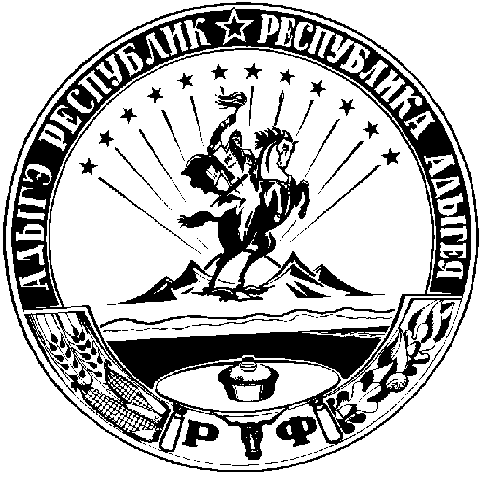 